Уважаемые родители! Наши мамы и папы! Убедительная просьба : помогите нашим письмам, которые мы писали Дедушке Морозу, прийти по назначению! Заранее благодарим и любим Вас! 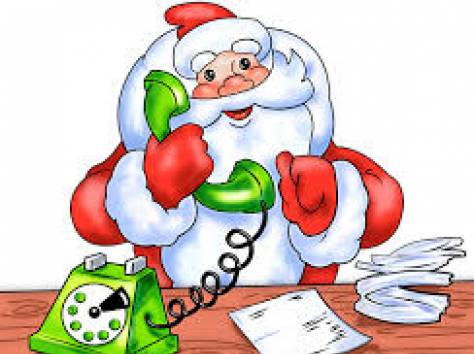 	Приглашение	Мамы, папы, бабушки и дедушки!   Ждём   Вас на наш новогодний праздник!Вашему вниманию мы предоставим сказку на новый лад А. С. Пушкина с креативными исправлениями, где в главных ролях будем МЫ. Ваши любимые второклассники , дочушки и сынишки! 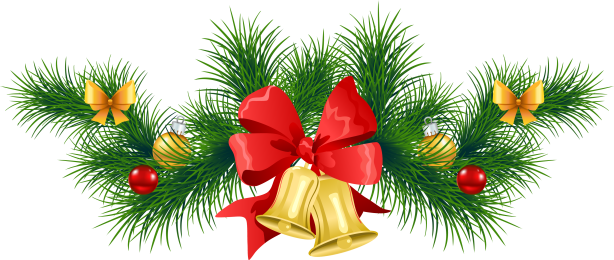 